ИЗМЕНА КОНКУРСНЕ ДОКУМЕНТАЦИЈЕ 1Страна 5 од 66, измена (поглавље 3. ОПИС ПРЕДМЕТА ЈАВНЕ НАБАВКЕ)Страна 7 од 66, брише се појашњење наручиоцаСтране 7, 8, 14, 15, 16, 17, 18, 19 од 66, бришу се означене ставкеСтрана 14 од 66, измена у ставци 297(поглавље 3. ОПИС ПРЕДМЕТА ЈАВНЕ НАБАВКЕ; прилог 1; ПРОШИРЕНИ СПИСАК ПОТРОШНОГ МАТЕРИЈАЛА)Страна 43 од 66, додаје се тачка 4, измена тачке 7 (бивше тачке 6)Страна 44 од 66, измене(поглавље 4. УСЛОВИ ЗА УЧЕШЋЕ У ПОСТУПКУ ЈАВНЕ НАБАВКЕ ИЗ ЧЛ. 75. И 76. ЗАКОНА И УПУТСТВО КАКО СЕ ДОКАЗУЈЕ ИСПУЊЕНОСТ ТИХ УСЛОВА)Страна 48 од 66, измена у тачкама 9.1 и 9.3, Страна 49 од 66, измена у тачки 9.5 и Страна 52 од 66, измена у тачки 20 (поглавље 5. УПУТСТВО ПОНУЂАЧИМА КАКО ДА САЧИНЕ ПОНУДУ)Страна 56 од 66, измена у члану 3., Страна 57 од 66, измена у члану 5. и  Страна 58 од 66, измена у члану 10. (поглавље 6. МОДЕЛ УГОВОРА)Страна 64 од 66, измена (поглавље 11. ОБРАЗАЦ ПОНУДЕ)НАПОМЕНА:Преглед измена је урађен како би се потенцијални понуђачи боље снашли. Нумерација страна на којима су измене не морају да се подударају са нумерацијом код потенцијалних понуђача, због евентуалног другачијег подешавања у форматирању текста. Битно је да понуда садржи све стране на којима су наведе измене.3. ОПИС ПРЕДМЕТА ЈАВНЕ НАБАВКЕВРСТА, ТЕХНИЧКЕ КАРАКТЕРИСТИКЕ, КВАЛИТЕТ, КОЛИЧИНА И ОПИС ПРЕДМЕТА ЈАВНЕ НАБАВКЕ, НАЧИН СПРОВОЂЕЊА КОНТРОЛЕ И ОБЕЗБЕЂИВАЊА ГАРАНЦИЈЕ КВАЛИТЕТА, РОК И МЕСТО ИЗВРШЕЊАПредмет овог поступка јавне набавке је сервис и одржавање медицинске опреме произвођача „Drager“ за потребе Клиничког центра Војводине. Предметна услуга се набавља на период од дана закључења уговора до 31.12.2016. године, по принципу „све укључено“ („all inclusive“).Опрема, потрошни материјал и резервни делови се налазе на списку који је саставни део овог поглавља конкурсне документације.Место извршења је Клинички центар Војводине, Хајдук Вељкова 1, Нови Сад.Наручиоц ће сукцесивно упућивати захтеве за извршењем, односно испоруком.Рок одзива ради извршења је најдуже 24 часа од пријема захтева Наручиоца, на контакте које понуђач достави у својој понуди.Рок извршења је максимално 7 дана од дана приступа понуђача за редован сервис, односно утврђивања насталог квара, за сервис по позиву, а најдуже 15 дана у случају да понуђач нема резервни део на лагеру.Рок испоруке потрошног материјала из табеле “потрошни материјал” максимално је 3 дана од дана пријема захтева Наручиоца, односно 20 дана ако се ради о испоруци потрошног материјала из табеле „проширени списак потрошног материјала“.Уградњу резервних делова врши искључиво добављач. Добављач је дужан да угради оригиналне резервне делове и потрошни материјал. Замењене делове и/или потрошни материјал добављач обавезно оставља наручиоцу.Гарантни рок на извршену услугу је минимум 12 месеци од дана извршења исте.Гарантни рок на замењене резервне делове и потрошни материјал је најмање 12 месеци од дана извршене уградње, односно испорученог потрошног материјала.Добављач након сваког сервиса и стручног прегледа сачињава уредну документацију о прегледу апарата, о извршеној услузи и утрошеном материјалу. Исправном документацијом сматра се, између осталог и радни налог попуњен са техничким подацима, датумом, именом и презименом сервисера и корисника, који је читко попуњен и потписан. Радни налог се попуњава у три примерка, које након контроле исправности потписује лице код наручиоца. Један примерак радног налога иде наручиоцу, а два добављачу.Понуђач се обавезује да након сваке извршене сервисне услуге попуни „СЕРВИСНУ КЊИЖИЦУ“ апарата и достави извештај о исправности уређаја тј. уверење о постизању прописаних параметара уређаја на основу прописаног  протокола о испитивању од стране произвођача опреме.Понуђач је у обавези да достави ценовник оригиналних резервних делова који би се користиo приликом поправке апарата, као и цену радног сата, која се неће мењати током трајања уговора.Понуђач се обавезује да након замене резервног дела и/или потрошног материјала сачини спецификацију која треба да садржи број радних сати и назив уграђеног резервног дела са каталошким бројем, са ценама из достављеног списка резервних делова, који се достављају уз понуду.ПОТРОШНИ МАТЕРИЈАЛ Понуђач овај потрошни материјал испоручује и уграђује уз сервис и одржавањеПРОШИРЕНИ СПИСАК ПОТРОШНОГ МАТЕРИЈАЛАпонуђач доставља овај потрошни материјал на посебан захтев наручиоца РЕЗЕРВНИ ДЕЛОВИ понуђач ове резервне делове испоручује и уграђује уз сервис и одржавањеДокази из тачака 2. и 3. не могу бити старији од два месеца пре отварања понуда.ОБАВЕЗНИ  УСЛОВИ ЗА УЧЕШЋЕ У ПОСТУПКУ ЈАВНЕ НАБАВКЕ ИЗ ЧЛАНА 75. ЗАКОНА о ЈН: испуњеност услова потврђује законски заступник понуђача потписаном и печатираном ОВОМ  ИЗЈАВОМ.ИСПУЊЕНОСТ УСЛОВА понуђач попуњава са ДА или НЕ и достављањем доказа.ДОДАТНИ УСЛОВИ ЗА УЧЕШЋЕ У ПОСТУПКУ ЈАВНЕ НАБАВКЕ ИЗ ЧЛАНА 76. ЗАКОНА о ЈН: испуњеност услова се доказује достављањем тражених доказа.Доказивање испуњености услова за учешће у поступку јавне набавкеНаведене доказе о испуњености услова понуђач може доставити у виду неоверених копија, а наручилац може пре доношења одлуке о додели уговора да тражи од понуђача, чија је понуда на основу извештаја комисије за јавну набавку оцењена као најповољнија, да достави на увид оригинал или оверену копију свих или појединих или поједних доказа.У складу са чланом 77. став 4. Закона, понуђачи испуњеност свих или појединих услова, осим услова из члана 75. став 1. тачка 4. Закона, да понуђач има важећу дозволу надлежног органа за обављање делатности која је предмет јавне набавке, ако је таква дозвола предвиђена посебним прописом, доказују достављањем изјаве којом понуђачи под пуном материјалном и кривичном одговорношћу потврђују да испуњавају наведене услове.Наручилац ће пре доношења одлуке о додели уговора од понуђача  чија је понуда оцењена као најповољнија затражити да достави копију захтеваних доказа о испуњености услова, а може и да захтева на увид оригинал или оверену копију свих или поједних доказа. Такође, испуњеност доказа може да затражи и од осталих понуђача. Ако понуђач у остављеном, примереном року који не може бити краћи од пет дана, не достави доказе за испуњеност услова наведених у изјави, наручилац ће његову понуду одбити као неприхватљиву.Понуђач може да доказе који су јавно доступни на интернет страници надлежних органа испуни на тај начин што ће, навести који су то докази и на којој интернет страници се налазе.Наручилац неће одбити понуду као неприхватљиву, уколико не садржи доказ одређен Законом или конкурсном документацијом, ако понуђач наведе у понуди интернет страницу на којој су подаци који су тражени у оквиру услова јавно доступни.Уколико је доказ о испуњености услова електронски документ, понуђач доставља копију електронског документа у писаном облику, у складу са законом којим се уређује електронски документ, осим уколико подноси електронску понуду када се доказ доставља у изворном електронском облику.Ако се у држави у којој понуђач има седиште не издају тражени докази, понуђач може, уместо доказа, приложити своју писану изјаву, дату под кривичном и материјалном одговорношћу оверену пред судским или управним органом, јавним бележником или другим надлежним органом те државе.Ако понуђач има седиште у другој држави, наручилац може да провери да ли су документи којима понуђач доказује испуњеност тражених услова издати од стране надлежних органа те државе.Уколико понуду подноси група понуђача, понуђач је дужан да за сваког члана групе понуђача, на захтев, достави наведене доказе да испуњава обавезне услове из члана 75. став 1. тач. 1) до 3) а доказ из члана 75. став 1. тач. 4) Закона дужан је да достави понуђач из групе понуђача којем је поверено извршење дела набавке за који је неопходна испуњеност тог услова.Додатне услове група понуђача испуњава заједно.Уколико понуђач подноси понуду са подизвођачем, понуђач је дужан да, на захтев, за подизвођача достави доказе да испуњава услове из члана 75. став 1. тач. 1) до 3) Закона, а доказ из члана 75. став 1. тач. 4). Закона, за део набавке који ће понуђач извршити преко подизвођача.  Понуђач је дужан да без одлагања писмено обавести наручиоца о било којој промени у вези са испуњеношћу услова из поступка јавне набавке, која наступи до доношења одлуке, односно закључења уговора, односно током важења уговора о јавној набавци и да је документује на прописани начин.Место: ____________________Дана: ____________________Уколико понуду подноси група понуђача, саставни део заједничке понуде мора бити споразум којим се понуђачи из групе међусобно и према наручиоцу обавезују на извршење јавне набавке, а који обавезно садржи податке из члана 81. ст. 4. тач. 1) до 2) Закона и то податке о: Податке о члану групе који ће бити носилац посла, односно који ће поднети понуду и који ће заступати групу понуђача пред наручиоцем и, Опис послова сваког понуђача из групе понуђача у извршење уговора.Група понуђача је дужна да достави све доказе о испуњености услова који су наведени у поглављу 4. конкурсне документације, у складу са Упутством како се доказује испуњеност услова.Понуђачи из групе понуђача одговарају неограничено солидарно према наручиоцу. Задруга може поднети понуду самостално, у своје име, а за рачун задругара или заједничку понуду у име задругара.Ако задруга подноси понуду у своје име за обавезе из поступка јавне набавке и уговора о јавној набавци одговара задруга и задругари у складу са законом.Ако задруга подноси заједничку понуду у име задругара за обавезе из поступка јавне набавке и уговора о јавној набавци неограничено солидарно одговарају задругари.9. НАЧИН И УСЛОВИ ПЛАЋАЊА, ГАРАНТНИ РОК, КАО И ДРУГЕ ОКОЛНОСТИ ОД КОЈИХ ЗАВИСИ ПРИХВАТЉИВОСТ ПОНУДЕЗахтеви у погледу начина, рока и услова плаћањаНаручилац захтева да плаћање укупне уговорене цене буде у једнаким месечним ратама, са роком одложеног плаћања 60 дана од дана пријема исправног месечног рачуна.Плаћање се врши уплатом на рачун понуђача. Понуђачу није дозвољено да захтева аванс.Захтеви у погледу гарантног рокаНаручилац захтева да гарантни рок на извршену услугу буде најмање 12 месеци.Гарантни рок на замењене резервне делове/потрошни материјал је најмање 12 месеци од дана уградње/испоруке.Захтев у погледу рока (испоруке добара, извршења услуге, извођења радова)Наручилац захтева да се понуђач ради извршења одазове у року који не може бити дужи од 24 часа од пријема захтева Наручиоца, на контакте које понуђач достави у својој понуди, да предметну услугу изврши у року који не може бити дужи од 7 дана од дана приступа понуђача за редован сервис, односно утврђивања и отклањање насталог квара, за сервис по позиву.  У случају да понуђач нема резервни део на лагеру отклањање  квара не може бити дуже од 15 дана.  Наручилац захтева да рок испоруке потрошног материјала буде најдуже 3 дана од дана пријема захтева Наручиоца, односно 20 дана за испоруку потрошног материјала са проширеног списка потрошног материјала, на контакте које понуђач достави у својој понуди. Захтев у погледу рока важења понудеРок важења понуде не може бити краћи од 60 дана од дана отварања понуда.У случају истека рока важења понуде, наручилац је дужан да у писаном облику затражи од понуђача продужење рока важења понуде.Понуђач који прихвати захтев за продужење рока важења понуде на може мењати понуду. Други захтевиСви понуђачи су дужни да уз понуду доставе следеће узорке:Узорци ће служити као контролни узорци током периода извршења уговора.Наручилац ће задржати само контролне узорке изабраног понуђача, на реверс, током трајања уговора а ради контроле приликом реализације уговорне обавезе.Уколико понуђач не достави захтеване узорке понуда понуђача ће се сматрати неприхватљивом.Наручилац задржава право да уколико посумња у квалитет испорученог резервног дела/потрошног материјала, исти пошаље произвођачу резервних делова/ потрошног материјала који врши контролу квалитета. ВАЛУТА И НАЧИН НА КОЈИ МОРА ДА БУДЕ НАВЕДЕНА И ИЗРАЖЕНА ЦЕНА У ПОНУДИЦена мора бити исказана у динарима, са и без пореза на додату вредност, са урачунатим свим трошковима које понуђач има у реализацији предметне јавне набавке, с тим да ће се за оцену понуде узимати у обзир цена без пореза на додату вредност.У цену је урачуната цена предмета јавне набавке, испорука, монтажа и остали повезани трошкови.Цена је фиксна и не може се мењати. Ако је у понуди исказана неуобичајено ниска цена, наручилац ће поступити у складу са чланом 92. Закона.Ако понуђена цена укључује увозну царину и друге дажбине, понуђач је дужан да тај део одвојено искаже у динарима.11. ПОДАЦИ О ДРЖАВНОМ ОРГАНУ ИЛИ ОРГАНИЗАЦИЈИ, ОДНОСНО ОРГАНУ ИЛИ СЛУЖБИ ТЕРИТОРИЈАЛНЕ АУТОНОМИЈЕ  ИЛИ ЛОКАЛНЕ САМОУПРАВЕ ГДЕ СЕ МОГУ БЛАГОВРЕМЕНО ДОБИТИ ИСПРАВНИ ПОДАЦИ О ПОРЕСКИМ ОБАВЕЗАМА, ЗАШТИТИ ЖИВОТНЕНаручилац може одбити понуду уколико поседује доказ да је понуђач у претходне три године пре објављивања позива за подношење понуда у поступку јавне набавке:1) поступао супротно забрани из чл. 23. и 25. Закона;2) учинио повреду конкуренције;3) доставио неистините податке у понуди или без оправданих разлога одбио да закључи уговор о јавној набавци, након што му је уговор додељен;4) одбио да достави доказе и средства обезбеђења на шта се у понуди обавезао.Наручилац може одбити понуду уколико поседује доказ који потврђује да понуђач није испуњавао своје обавезе по раније закљученим уговорима о јавним набавкама који су се односили на исти предмет набавке, за период од претходне три године пре објављивања позива за подношење понуда.17. ВРСТА КРИТЕРИЈУМА ЗА ДОДЕЛУ УГОВОРА, ЕЛЕМЕНТИ КРИТЕРИЈУМА НА ОСНОВУ КОЈИХ СЕ ДОДЕЉУЈЕ УГОВОР И МЕТОДОЛОГИЈА ЗА ДОДЕЛУ ПОНДЕРА ЗА СВАКИ ЕЛЕМЕНТ КРИТЕРИЈУМАИзбор најповољније понуде ће се извршити критеријумом „најниже понуђена цена“. 18. ЕЛЕМЕНТИ КРИТЕРИЈУМА НА ОСНОВУ КОЈИХ ЋЕ НАРУЧИЛАЦ ИЗВРШИТИ ДОДЕЛУ УГОВОРА У СИТУАЦИЈИ КАДА ПОСТОЈЕ ДВЕ ИЛИ ВИШЕ ПОНУДА СА ЈЕДНАКИМ БРОЈЕМ ПОНДЕРА ИЛИ ИСТОМ ПОНУЂЕНОМ ЦЕНОМ Уколико две или више понуда имају исту најниже понуђену цену, као најповољнија биће изабрана понуда оног понуђача који понуди дужи гарантни рок, а уколико је и то исто, понуда понуђача који има краћи рок одзива на сервис. 19. КОРИШЋЕЊЕ ПАТЕНТА И ОДГОВОРНОСТ ЗА ПОВРЕДУ ЗАШТИЋЕНИХ ПРАВА ИНТЕЛЕКТУАЛНЕ СВОЈИНЕ ТРЕЋИХ ЛИЦАНакнаду за коришћење патената, као и одговорност за повреду заштићених права интелектуалне својине трећих лица сноси понуђач.20. НАЧИН И РОК ЗА ПОДНОШЕЊЕ ЗАХТЕВА ЗА ЗАШТИТУ ПРАВА ПОНУЂАЧА Захтев за заштиту права може да поднесе понуђач, подносилац пријаве, кандидат, односно свако заинтересовано лице, који има интерес за доделу уговора, односно оквирног споразума у конкретном поступку јавне набавке и који је претрпео или могао да претрпи штету због поступаља наручиоца противно одредбама Закона.Захтев за заштиту права подноси се наручиоцу, а копија се истовремено доставља Републичкој комисији. Захтев за заштиту права подноси се непосредно или путем поште на адресу Клинички центар Војводине, 21000 Нови Сад, Хајдук Вељкова број 1, искључиво преко писарнице Клиничког центра Војводине или путем телефакса на број 021/487-22-44, са назнаком да је реч о захтеву за заштиту права, уз обавезно навођење предмета набавке и редног броја набавке (подаци дати је у поглављу 1. конкурсне документације).Захтев за заштиту права се може поднети у току целог поступка јавне набавке, против сваке радње наручиоца, осим уколико Законом није другачије одређено. налази у прилогу понуде добављача из члана 2. овог уговора (у даљем тексту: ценовник добављача), по ценама датим у ценовнику добављача.Уколико за време трајања овог уговора настане потреба за заменом резервног дела или вршењем друге услуге која се не налази у ценовнику добављача, добављач се обавезује да у писаном извештају образложи неопходност замене баш тог дела или неопходност вршења баш те услуге у односу на оне делове и услуге које се налазе у понуди и ценовнику добављача, те да тај извештај достави лицу за праћење реализације овог уговора из члана 8. овог уговора, преко писарнице наручиоца.Добављач се обавезује да замену резервног дела или вршење услуге која се не налази у ценовнику добављача, изврши тек по добијању писаног налога и одобрења лица за праћење реализације из члана 8. овог уговора, у супротном наручилац нема обавезу да добављачу плати замењен део или извршену услугу.Добављач се обавезује да се ради извршења услуге одазове у року од _________ часа (најдуже 24 часа) од дана пријема захтева Наручиоца, на контакте које понуђач достави у својој понуди, а да предметну услугу изврши у року од ______ дана (најдуже 7 дана), од дана пријема захтева Наручиоца.У случају да добављач нема резервни део на лагеру предметну услугу ће извршити у року од __________ дана (најдуже  15 дана).  Добављач се обавезује да испоруку потрошног материјала изврши у року од _________ (најдуже 3 дана) од дана пријема захтева Наручиоца, односно ____________ (најдуже 20 дана) за испоруку потрошног материјала са проширеног списка потрошног материјала, на контакте које понуђач достави у својој понуди. Добављач се обавезује да ће услугу која је предмет овог уговора извршити на основу писаног захтева који наручилац доставља добављачу путем електронске поште на адресу _________________, а уколико то из било ког разлога није могуће, путем телефакса на број ___________________.Добављач се обавезује да ће услугу која је предмет овог уговора обављати у објектима Клиничког центра Војводине, у Новом Саду, осим у изузетним случајевима када је поправку због обима и врсте радова неопходно извршити у сервису добављача што ће се обавити на основу сагласности наручиоца, уз обавезу да изврши бесплатан превоз, одвожење и довожење апарата или његових делова од-до објекта наручиоца. Добављачу приликом преузимања опреме или дела опреме ради извршења услуге која је предмет овог уговора, наручилац уручује налог за сервис опреме или дела опреме који садржи назив и серијски број опреме, локацију у седишту наручиоца на којој се опрема налазила пре преузимања, датум и час преузимања опреме.Добављач даје гарантни рок на сваки сервис и одржавање опреме ______ (најмање 12 месеци) од дана извршене услуге, односно ______ (најмање 12 месеци) на сваки замењени део опреме, од дана замене, а на потрошни материјал ___________(најмање 12 месеци) од дана испоруке .Добављач се обавезује да после сваког сервиса евидентира извршене услуге у сервисну књижицу опреме, као и да уредно попуни и потпише радни налог и преда исти лицу за праћење реализације из члана 8. овог уговора.Члан 4.Добављач се обавезује да квалитет добара која су предмет овог уговора одговара стандардима и прописима Републике Србије и Европске уније о производњи и промету добара која су предмет овог уговора.У случају да се на добрима која су предмет овог уговора установи било какав недостатак, добављач се обавезује да замену рекламиране количине добара изврши у најкраћем могућем року, а најкасније у року од 24 часа од дана пријема писмене рекламације наручиоца.Члан 5.Наручилац се обавезује да ће уговорену цену за извршење услуге која је предмет овог уговора, добављачу исплаћивати одложено у __  једнаких месечних рата, са роком одложеног плаћања од 60 дана од дана када му добављач достави исправан месечни рачун, испостављен уз документ–радни налог за услугe којe је извршио, о чему потврду даје овлашћено лице из члана 8. овог уговора.Добављач се обавезује да рачун о извршеној услузи достави наручиоцу преко писарнице наручиоца, адресирано на седиште наручиоца. Плаћање по овом уговору вршиће се до нивоа средстава обезбеђених уговором о финансирању закљученим са РФЗО за текућу 2016. годину и финaнсиjским плaнoм нaручиoцa зa oвe нaмeнe, a oбaвeзe кoje буду eвeнтуaлнo дoспeвaлe у нaрeднoj буџeтскoj гoдини ћe бити рeaлизoвaнe дo нивoa срeдстaвa кoja ћe зa ту нaмeну бити oдoбрeнa у тoj буџeтскoj гoдини.У супротном уговор престаје да важи без накнаде штете због немогућности преузимања обавеза од стране наручиоца.Члан 6.Уговорне стране констатују да је добављач доставио наручиоцу следећа средства обезбеђења са овлашћењима за наплату: 	- банкарску гаранцију за добро извршење посла у висини од 10% од укупне вредности уговора без ПДВ , са роком важења најмање 30 дана дужим од дана до којег се добављач обавезао да ће у целости испунити своју обавезу која је предмет ове јавне набавке, а која је наплатива у случају да добављач не извршава своје уговорне обавезе на начин и у роковима предвиђеним уговором.- банкарску гаранцију  за отклањање недостатака у гарантном року у висини од 10% од укупне вредности Уговора  са роком важења најмање 30 дана дужим од дана до којег се добављач обавезао да ће отклањати недостатке, која је наплатива у случајевима предвиђеним конкурсном документацијом, тј. у случају да добављач не испуњава своје уговорне обавезе из уговора које се односе на отклањање недостатака у гарантном року.  Члан 7.Уколико добављач не поступа у складу са обавезама које је преузео закључењем овог уговора наручилац има право:- да једнострано раскине овај уговор и да наплати средства обезбеђења из члана 6. овог уговора;- да овај уговор остави на снази и да уговорену цену умањи за 10%Члан 8.За праћење техничке реализације и извршења уговорних обавеза уговорних страна овог уговора, у име наручиоца овлашћује се ______________________.За праћење финансијске реализације овог уговора у име наручиоца овлашћује се ___________________________.Члан 9.Уговорне стране су сагласне да се ближе одређење начина реализације овог уговора врши путем протокола о спровођењу овог уговора закљученим између уговорних страна.Члан 10.Уговорне стране овај уговор закључују до дана док добављач за потребе наручиоца не изврши услуге које су предмет овог уговора, a до максималног износа из члана 2. овог уговора, односно најдуже до 31.12.2016. године.Члан 11.Уговорне стране ће споразумно решавати све спорове и разлике у тумачењу и примени овог уговора, у противном се уговара надлежност суда у Новом Саду.Члан 12.Овај уговор је сачињен у шест истоветних примерака од којих наручилац задржава четири, а добављач два примерка.КЛИНИЧКИ ЦЕНТАР ВОЈВОДИНЕKLINIČKI CENTAR VOJVODINE21000 Novi Sad, Hajduk Veljkova 1telefon: +381 21/484 3 484www.kcv.rs, e-mail: uprava@kcv.rs39Апарат за анестезију Primus640Апарат за анестезију Zeus141Апарат за анестезију Fabius MRI142Монитор за праћење виталних функција Infinity Delta XL5043Редукциона станица RS 80244Алармни систем развода медицинских гасова145Систем ламинарног протока ваздуха у операционој сали-Opera1TEЦ (TEХНO-EКOНOMСКИ ЦEНTAР)TEЦ (TEХНO-EКOНOMСКИ ЦEНTAР)TEЦ (TEХНO-EКOНOMСКИ ЦEНTAР)46Компресор BOGE DWLS 29-13147Адсорбциони сушач MA DME 030 S248Редукциона станица 300149Вакуум пумпа BUSH R5 0250250Дупли бактеријски филтер G30390351Станица за кисеоник GCS1201152Станица за азот субоксид GCS1201153EcoPharm Tower MA DME 030S254Алкотест 68102Р.Бр.НазивКаталошки бројЈединична ценаSenzor za kiseonik6850645Spirolog - senzor ( 5 komada )8403735Senzor protoka8412034Čašice za vlagu / 12 kom.6870567Р.Бр.НазивКаталошки бројЈединична ценаSilikonsko crevo za aspiraciju1203606Produžno crevo za NBP 3,7m1275275Adap Airway straight 12Pc.1276067Adap elbow 12Pc.1276737Crevo za ventilaciju, 3 m2112760O2-reservoir f. Resutator2120062Patient valve2120097Membran, 2 St.2120143Retaining ring2120178Silikonska maska, vel.52120186Silikonska maska, vel.02121018Silikonska maska, vel.12121026Silikonska maska, vel.22121034O2 balon za disanje za bebe2121050Crevo za ventilaciju 1,1 m (P)2165600Balon za disanje 2,0 L2165694Balon za disanje 2,3 L2165708Balon za disanje 3,0 L2165716Balon za disanje 5,0 L2165724All-Round maska, vel.12165732All-Round maska, vel.22165740All-Round maska, vel.32165759Balon za disanje 2,3 L2165708Foregger maska, vel.12165910Crevo za ventilaciju 602166011Crevo za ventilaciju 1102166038Crevo za ventilaciju 1502166046Silikonski balon 0,5 L2166054Silikonski balon 2,3 L2166062Silikonski balon 3,0 L2166070Foregger maska, vel.22166097Foregger maska, vel.32166100Silikonski balon 1,5 L2166127Manžetna za NBP 5, 10 komada2870173Manžetna za NBP 1, 10 komada2870181Manžetna za NBP 2, 10 komada2870199Manžetna za NBP 3, 10 komada2870207Manžetna za NBP 4, 10 komada2870215Produžno crevo za NBP 2,4m2870298Cbl IBP Adap SC5/6000 10-7pin3368383Mulitimed 5 dužine 2,5 m3368391Cbl Connect POD 3m3368425Kabl za SpO2 senzor dužine 1m3368433kabl za merenje C.O dužine 1m3368458Produžni kabl Ohmeda dužine 3m3375933Adapter za HemoMed / Ohmeda3375941Adapter za HemoMed 10 pinski3375958Adapt HEMOPOD Sensonor 7polig4329160Kožni temp. senzor dužine 1,5m4329822Pedij. temp. sonda dužine 1,5m4329848Temperaturna sonda dužine 1,5m4329889ECG Elektrode 50 komada4527750Jednokr. transdj. Ohmeda4528741HEMO4 Transd Plate Med/Sen4721416HEMO4 Transd posuda, univ.4721424Adap etCO2 Airway Neo4721788Adapter za CO24721796HEMO4 Transd Plate Abt/Brn5192112Adapter za neonatalne elektr.5194779Y nastavak sa Luer Lock-omM33278Komplet pedijatrijskih crevaM33681Plasticni kanister za absorberM33719ABSORBER INSERT, CPL.M33720Dečiji Kunov sistemM34823Osnovni kabl SPO2 2,4M GNAM35370NBP Manzetna 31-40 cmM36035NBP Manzetna 38-50 cmM36036Filter za aspiratorMK00514SpiroLife - senzor protokaMK01900Komplet creva za Zeus-aMK02933Set respiration hose ZeusMK04248DUAL-TEMP.-CABLE 20 CMMM15015Platnena manzetna 2 /20 kom/MM15841Platnena manzetna 23-33 cmMM18120Kolica za boce - 10 LMP00038Plastična bočica sa crevomMP00061Maska za anesteziju vel.4MP00154Anaesthesiemaske Gr.6MP00156Sw.Dreams Gr.2 Erdb.duftMP00157Disposable Exp. Valve CarinaMP00220SyncVent CarinaMP00224Einw. Befeu.Kammer f.F&P MR850MP00234Vent Set osnovni kompletMP00300Flex osnovni kompletMP00305Vent Set koaksijalni kompletMP00316ID Circuit Coax w. holderMP00342ID Schlauchsys. beheizt (N)MP00343VentStar Anaesthesie Basic 180MP00365VentStar Anaesthesie Basic 250MP00366VentStar Anaesth WF 180 oLLMP00371VentStar Anaesthesie WF 180MP00372VentStar Anaesthesie WF (P)180MP00374VentStar Bag Set 150MP00381VentStar Bag Set (N) 110MP00383VentStar Bag Set (P) 110MP00384Nozzle O2 9/16 to 6mmMP00416Sinski nosac za paravanMP00498Vakumski regulatorMP00501VarioVac B/OR, šinski reg.MP00505Šinski regulator VarioVacMP00511Vodeni stub za vakuumMP00518VarioAir B DINMP00530Sinski ejektor za vazduh i O2MP00535VarioAir B KompaktMP00536VarioAir D DINMP00537Ejektor za trajnu drenažuMP00542VarioAir P SchieneMP00545Vario SafeMP00555NBP Manschette, neo #1, Box10MP00901NBP Manschette, neo #2, Box10MP00902NBP Manschette, neo #3, Box10MP00903NBP Manschette, neo #4, Box10MP00904NBP Manschette, neo #5, Box10MP00905NBP manžetna XXS 8-13MP00911NBP manžetna XS 12-19MP00912NBP manžetna S, 17-25/29 cmMP00913NBP manžetna M, 23-33 cmMP00915NBP manžetna M+, 23-33/43 cmMP00916NBP manžetna M++, 23-33/53cmMP00917NBP manžetna L, 31-40 cmMP00918NBP manžetna L+, 31-40/55 cmMP00919NBP manžetna XL, 38-50 cmMP00921NBP manž M++ 23-33/53cm 10 komMP00930NBP manž L+ 31-40/55cm 10 komMP00932crevo za NBP dužine 3.7mMP00953Spu GP Temp Probe Ped 1.6mMP00993Spu Skin Temp Probe Ped 1.6mMP00997Adult t-adap.with plug,Box5MP01031Oxett - glava sa protokomeromMP01101OxyLine Nist 200barMP01105Komplet creva sa y nastavkomMP01326ID Atembeutel Set 150MP01330ID Schlauchsys. Basic (P) 180MP01340ID Schlauchsys. Wasser (P) 180MP01341ID Atembeutelset (P) 110MP01343ID Schlauchsys. Basic 180MP01350SoftBed C2000 / C2000eMP01401SoftBed Resuscitaire / IICS90MP01402TransWarmer Mattress, box of 6MP01414Positioning Aid Hug It, Size SMP01415Positioning Aid Hug It, Size MMP01416Positioning Aid SetMP01418Incubator Cover C2000MP01424Maska ComfortStar 0 (20 kom)MP01510Maska ComfortStar 1 (20 kom)MP01511Maska ComfortStar 2 (20 kom)MP01512Maska ComfortStar 3 (20 kom)MP01513Maska ComfortStar 4 (20 kom)MP01514Maska ComfortStar 5 (20 kom)MP01515Maska ComfortStar 6 (20 kom)MP01516ComfortStar jagoda 2 (20 kom)MP01522ComfortStar jagoda 3 (20 kom)MP01523ComfortStar jagoda 4 (20 kom)MP01524ComfortStar  menta 4 (20 kom)MP01544ComfortStar  menta 5 (20 kom)MP01545ComfortStar  menta 6 (20 kom)MP01546Silikonski remen za glavu,vel.MP01558Traka za drzanje maskeMP01562Maska za disanje NIV,w/AAV,SMP01570Maska za disanje NIV,w/AAV,MMP01571Maska za disanje Classic StarMP01572ClassicStar SE NIV maska SMP01573ClassicStar SE NIV maska MMP01574ClassicStar SE NIV maska LMP01575NovaStar SE NIV maska, vel SMP01579NovaStar SE NIV maska, vel MMP01580NovaStar SE NIV maska, vel LMP01581Headgear for NovaStar with SEMP01583NovaStar Headgear Clips, 4pc.MP01585Sizing Gauge f. NovaStar,Set3MP01591ClassicStar V nazalna maska SMP01620ClassicStar V nazalna maska MMP01621ClassicStar V nazalna maska LMP01622Evita VPack m NovaS GesMa LMP01655Evita inv VentPack/CoaxMP01677HME HumidStar 55MP01730HME HumidStar 25MP01735Filter HumidStar 10AMP01740HME HumidStar TrachMP01750Filter CareStar 45MP01755Filter CareStar 40AMP01765Filter CareStar 30MP01770Filter SafeStar 80MP01785Filter SafeStar 55MP01790Filter SafeStar 60AMP01795Filter/HME TwinStar 90MP01800Filter/HME TwinStar HEPAMP01801Filter/HME TwinStar 55MP01805Filter/HME TwinStar 65AMP01810Filter/HME TwinStar 25MP01815Filter/HME TwinStar 8MP01820Filter/HME TwinStar 10AMP01825ErgoStar CM 40MP01840Drzac creva CM 45 /MX21715/MP01845ErgoStar CM 50MP01850ErgoStar CM 55MP01855ErgoStar CM 60MP01860ErgoStar AC 95MP01895Mask Silicone Inf small 0 reusMP01910Mask Silicone Inf large 1 reusMP01911Mask Silicone Child sm 2 reusMP01912Test plućaMP02400NMT Elektrode 30cmMS13218Višekratni Drager SpO2 senzorMS13235NBP manž. 31-40 cmMS14425Platnena manzetna 17-25 cmMS14427NBP manž. 23-33cmMS14428EKG MonoLead trožilni kablMS14555Adapter MonoLead na MultiMed 5MS14679EKG MonoLead šestožilni kablMS14683CNAP manžetna veličina MMS15895Petožilni EKG kablMS16158Trožilni EKG kablMS16159Drager SpO2 senzor, 24 komadaMS16444Nellcor produžni SpO2 kabl, 3mMS17330Produžni SpO2 kabl, 1.2mMS18683MultiMed PlusMS20093MultiMed Plus ORMS20094SHP ACC ECG SNGLPIN 3LD NEO 2MMS25951IRIS PORT SLEEVE,BOX/100MU03876FILTER,REPL,CTN OF 6 SETS,C300MU04472REPL VENTILATION CIRCUIT,MECHMU04767VENT.CIRCUIT,MECH,DISP,BOX/20MU04771EXHAL VALVE,DISP,BOX/50MU04772MANUAL VENT CRKT W/PEEP DISPMU04776OXYGEN SENSOR,BIO-MED 10006MU04804CRITTER COVERS,BOX/600MU06941COVER,PROBE,CAREFORME,LGE,100MU06943COVER,PROBE,CAREFORME,STD,100MU06944Poklopac glave za O2MU08394MATTRESS ASSY,20.50 X 25.75MU09577MATTRESS ASSY,20.00 X 25.25MU09579BREATHING CIR.15MM,DISP,BOX/25MU10841BREATHING CIRCUIT,DISPOSABLEMU10850HYDROPHOBIC REPL FILTERS,BOX10MU10915MICRO VOL.SUCTION BOTTL,40MLMU10916MICRO VOL.SUCT BOTTLE,40ML,10MU10917SUCTION BOTTL,800ML,DISP,BOX20MU10918REPLACE FILTERS & TUBING,BX/25MU10923PROBE 3, SKIN TEMP,REUSABLEMU11225Filter BOX/4MU12504ADPTR,PROBE 4,SKIN TEMP,REUSEMU12520GROMMET,ACCESSMU12609RESERVOIR ASSY,HUMIDITYMU13202Senzor za O2 /za inkubator/MU13223Baterija za inkubator 12VMU16052Dräger Sorb 800 plus, 5LMX00001Absorber 800+ clicMX00004Adapter Draegersorb CLICMX00012Senzor VEMX01049Sensor INCUMX01050Laryngoscope sa 5 spatulaMX03300Blade Size 0 (Mac), 80x13MX03302Blade Size 1 (Mac), 92x18MX03303Blade Size 2 (Mac), 112x20MX03304Blade Size 3 (Mac), 133x21MX03305Spatula, velicina 4MX03306Blade Size 0 (Miller),79x10MX03307Blade Size 1 (Miller),103x10MX03308Blade Size 2 (Miller),157x12MX03309Sijalice velike,vel.2-5MX03311Laryngoscope sa 3 spatuleMX03312Baterija 2,5VMX03315Sijalice, male vel. 0-1MX03316FO-Laringoskop sa 5 spatulaMX03317Rucka laringoskopa FO 2,5vMX03318Spatula,vel.0MX03319FO-Blade Size 1 (Mac), 93x15MX03320FO-Blade Size 0 (Miller),79x13MX03324Baterija za laringoskop 2,5VMX03327Lampa za laringoskop 2,5VMX03328FO-Laringoskop sa 3 spatuleMX03330Papir za monitor /50 kd/MX11002SoftBed Draeger CaleoMX17012Filter za Caleo (20kom)MX17015Crevo za vodu Caleo (20 kom)MX17018Cath. Mount Smartube 15cm, STMX21700Cath. Mount Class 15cm, STMX21715VacuSmart bez gelaMX23023VacuSmart sa gelomMX23025Jednokratno crevo za asp.MX23026Filteri za EVAC 40 / 10 komMX37021Infinity ID CLIC Absorber 800+MX50004Baterijski punjac MedCharge MX50028Balon za disanje 1 L /5 kom.MX50046Balon za disanje 2 L /5 komMX50047Dragersorb FREE (5L)MX50050CLIC AdapterMX50090Draegersorb Clic FreeMX50100Absorber Free clicMX50120Р.БРНазивКаталошки бројЈединична цена без ПДВ-аCLIP, SPRING FOR NARKOMED1100097HOSE 9X3-CR-NR SW1180800Silikonsko crevo 6x2,5 NF M2991197851Crevo 7x2,5 SI NF1198343Crevo 2x1,5 SI1203622O2-crevo 6,3 mm1209795Konekciono crevo AIR 6,3 mm1209817Celicna navrtka M3 DIN9851301586Šraf za medicinski aparat1316575Sraf M3X6 DIN9211321668SET SCREW AM 3X4 DIN 914-A41328255Vijak AM3X101328689SET SCREW M5X5 DIN9151346164Mast za podmazivanje O2 aparat1554093Mast za podmazivanje1554166SRAM 128X8 DIL241812092rectifier 400V,10A1812637Relej 5V/0,5A LV001321813714Litium baterija 3.6V1817582KREL ELR 3/32 V10A LV004141821148Relej 24V/6A/250V1821474Kondenzator 68 MYF 100 V1823019TEMPERATURSCHALTER 315GRAD1823809Zvucni signal 103 DB LV009411826212Pametna kartica 16K1828142EL-LEUCHTFOLIE 86X1101829041Sensor pritiska 100 MBAR1831887да је измирио обавезе по основу изворних локалних јавних прихода, или потврду Агенције за приватизацију да се понуђач налази у поступку приватизације, не старија од два месеца пре отварања понуде. Овај доказ достављају сви понуђачи било да су правна лица или предузетници.4.Понуђач има важећу дозволу надлежног органа за обављање делатности која је предмет јавне набавке.Решење издато од стране Министарства здравља, за обављање промета на велико медицинским средствима која су предмет јавне набавке Дозвола мора бити важећа.ДОДАТНИ УСЛОВИ ЗА УЧЕШЋЕ У ПОСТУПКУ ЈАВНЕ НАБАВКЕ ИЗ ЧЛАНА 76. ЗАКОНАДОДАТНИ УСЛОВИ ЗА УЧЕШЋЕ У ПОСТУПКУ ЈАВНЕ НАБАВКЕ ИЗ ЧЛАНА 76. ЗАКОНАДОДАТНИ УСЛОВИ ЗА УЧЕШЋЕ У ПОСТУПКУ ЈАВНЕ НАБАВКЕ ИЗ ЧЛАНА 76. ЗАКОНАДОДАТНИ УСЛОВИ ЗА УЧЕШЋЕ У ПОСТУПКУ ЈАВНЕ НАБАВКЕ ИЗ ЧЛАНА 76. ЗАКОНА5. Право на учешће у поступку има понуђач ако располаже довољним кадровским капа-цитетом са најмање 2 (два) радно ангажована сервисера са важећим сертификатима произвођача или произво-ђачевог тренажног центра, за све моделе свих апарата из прилога 2. Преглед опреме за коју се  траже сертификати је специфициран у прилогу 2.   ДОКАЗ:Фотокопије радних књижица и М-а (односно старих М2) образаца за запослене сервисере или фотокопија уговора о раду, уговора о привременим и повременим пословима или било који други доказ којим се доказује радно ангажовање тражених лица. Фотокопије важећих сертификата издате од стране произвођача опреме или произвођачевог тренажног центра који садржи тачан назив и модел апарата који су предмет сервисирања.  ДОКАЗ:Фотокопије радних књижица и М-а (односно старих М2) образаца за запослене сервисере или фотокопија уговора о раду, уговора о привременим и повременим пословима или било који други доказ којим се доказује радно ангажовање тражених лица. Фотокопије важећих сертификата издате од стране произвођача опреме или произвођачевог тренажног центра који садржи тачан назив и модел апарата који су предмет сервисирања. 6. Право на учешће у поступку има понуђач који располаже следећом еталонираном мер-ном опремом за мерење: - притиска -протока концентрације (кисеоника, азотсубоксида и анестетика), - струје цурења- температуре - влаге -сигнала пацијент монитораДОКАЗ:Важеће уверење о еталонирању издато од сертификоване лабораторије, према препоруци произвођача инструмената којима се врше мерења.ДОКАЗ:Важеће уверење о еталонирању издато од сертификоване лабораторије, према препоруци произвођача инструмената којима се врше мерења.7. Понуђач је у обавези да уграђује оригиналне резервне делове у складу са упутствима за правилну уградњу и одржавање произвођача опреме.ДОКАЗ:Потврда издата од стране произвођача  резервних делова или потврда издата од стране другог овлашћеног правног лица да ће понуђач бити снабдевен оригиналним резервним деловима. Уколико се доставља потврда од другог овлашћеног правног лица, доставити потврду произвођача резервних делова на основу које се може утврдити да ће то овлашћено правно лице бити снабдевано оригиналним резервним деловима за све време трајања уговора. Потврде морају да буду оригинали састављени на меморандуму и да садрже печат и потпис даваоца потврде.ДОКАЗ:Потврда издата од стране произвођача  резервних делова или потврда издата од стране другог овлашћеног правног лица да ће понуђач бити снабдевен оригиналним резервним деловима. Уколико се доставља потврда од другог овлашћеног правног лица, доставити потврду произвођача резервних делова на основу које се може утврдити да ће то овлашћено правно лице бити снабдевано оригиналним резервним деловима за све време трајања уговора. Потврде морају да буду оригинали састављени на меморандуму и да садрже печат и потпис даваоца потврде.НАЗИВ ПОНУЂАЧАМ.П.ПОТПИС ПОНУЂАЧАР.б.НазивКат.број.Количина1Трогодишњи сет за PrimusMX0846812Трогодишњи сет за Fabius GSMX0815313Трогодишњи сет за FabiusMX0819714Двогодишњи сет за SavinuMX0865915Двогодишњи сет за PrimusMX0846716Двогодишњи сет за поправку апаратаMX0822517BABY FLOW 841855018HEPA филтер570310519Заменска дома /50 комадa/7864908110Eксп. вентил Babylog 80008408950111O2 протокомер 16L, TRILUX2M865631ЗА ДОБАВЉАЧА:ЗА НАРУЧИОЦА:ДИРЕКТОРДИРЕКТОР____________________________________________________Р.БРНАЗИВНАЗИВ122Сервисирање медицинске опреме произвођача „DRAGER“ по принципу „све укључено“ („all inclusive“) на период од дана закључивања уговора до 31.12.2016. године.Сервисирање медицинске опреме произвођача „DRAGER“ по принципу „све укључено“ („all inclusive“) на период од дана закључивања уговора до 31.12.2016. године.IУКУПНА ЦЕНА ПОНУДЕ БЕЗ ПДВ-а:IIИЗНОС ПДВ-а:IIIУКУПНА ЦЕНА ПОНУДЕ СА ПДВ-ом:М.П.ПОТПИС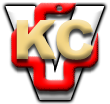 